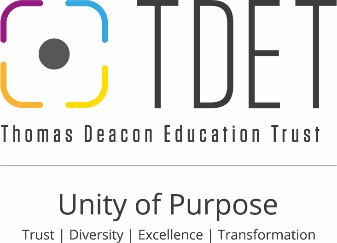 TDET Term Dates 2024-2025Students 190 daysStaff 195 daysAutumn 2024Term 1 (37 days) Staff Training Day – Tuesday 3rd September 2024Staff Training Day – Wednesday 4th September 2024Starts for students – Thursday 5th September 2024Ends for staff and students – Friday 25th October 2024Term 2 (34 days) Starts for staff and students – Monday 4th November 2024Ends for students – Thursday 19th December 2024Staff Training Day – Friday 20th December 2024 (disaggregated)Spring 2025Term 3 (29 days) Staff Training Day – Monday 6th January 2025Starts for students – Tuesday 7th January 2025Ends for staff and students – Friday 14th February 2025Term 4 (30 days) Starts for staff and students – Monday 24th February 2025Ends for staff and students – Friday 4th April 2025Summer 2025Term 5 (22 days) Staff training day – Tuesday 22nd April 2025Starts for students – Wednesday 23rd April 2025May Day Bank HolidayMonday 5th May 2025Ends for staff and students – Friday 23rd May 2025Term 6 (38 days) Starts for staff and students – Monday 2nd June 2025Ends for staff and students – Wednesday 23rd July 2025